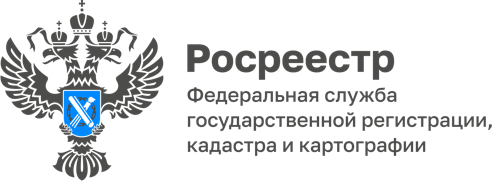 В интересах граждан(региональным Росреестром подведены итоги первого года реализации 518-ФЗ)Год назад вступил в силу Федеральный закон от 30.12.2020 № 518-ФЗ «О внесении изменений в отдельные законодательные акты Российской Федерации», именуемый как Закон о выявлении правообладателей ранее учтенных объектов недвижимости. Документ принят в целях повышения качества данных Единого государственного реестра недвижимости (ЕГРН), а также направлен на защиту прав и имущественных интересов граждан. «В течение года Управлением Росреестра по Республике Алтай совместно с органами государственной власти и органами местного самоуправления региона проводилась работа по выявлению правообладателей ранее учтенных объектов недвижимости и наполнению ЕГРН точными сведениями. В результате межведомственного взаимодействия принято 104 решения о выявлении правообладателей ранее учтенных объектов недвижимости, зарегистрировано 668 прав по заявлениям правообладателей, 474 объекта недвижимости сняты с учета в связи с прекращением существования», - рассказала руководитель Управления Лариса Вопиловская.Напоминаем, ранее учтенными объектами недвижимости считаются в том числе те, права на которые возникли до вступления в силу Федерального закона от 21 июля 1997 г. № 122-ФЗ «О государственной регистрации прав на недвижимое имущество и сделок с ним» и признаются юридически действительными при отсутствии их государственной регистрации. Причиной отсутствия в Едином государственном реестре недвижимости (ЕГРН) актуальных сведений о правообладателях объектов недвижимости является отсутствие в правоустанавливающих (правоудостоверяющих) документах сведений о правообладателях в объеме, позволяющем однозначно определить владельца объекта (например, реквизиты документа, удостоверяющего личность), а также отсутствие волеизъявления правообладателя такого объекта на регистрацию прав на него.Материал подготовлен Управлением Росреестра по Республике Алтай